ــــــــــــــــــــــــــــــــــــــــــــــــــــــــــــــــــــــــــــــــــــــــــــــــــــــــــــــــــــــــــــــــــــــــــــــــــــــــــــــــــــــــــــــــــــالسؤال الأول : الْفَلاّحُ النَّشيطُ      كانَ مُنْذِرٌ يُحِبُّ الزِّراعةَ كَثيرًا , وَهِيَ إحدى هِواياتِهِ  المُفَضَّلةُ إلى نَفْسِهِ,والَّتي يُمارِسُها يوميًّا بَعْدَ الِانتِهاءِ من واجِباتِهِ الْمَدرسِيّةِ, حَيْثُ يَقْصِدُ  بُسْتانِ والِدِهِ الصَّغيرَ , يُقَلِّمُ الْأغصانَ, ويَغْرِسُ الْورودَ, ويُقَلِّبُ التُّربةَ, وَيَنْثُرُ الْبِذارَ, ويَروي الْمَزْروعاتِ.مُنْذُ فَتْرَةٍ ذَهَبَ مَعَ والِدِهِ إلى أحَدِ الْمَشاتِلِ الزِّراعيّةِ  وأحْضَرا ... كمِّيّةً مِنْ أشْتالِ الْبَنْدورةِ , قاما بِزراعَتِها وسِقايتِها.1/ ما الهواية التي كان منذر يفضلها؟.......................................................2/ ما مرادف كلمة يَروي:      أ- يَسْقي               ب- يَحكي          ت- يَشْرَبُ الْماءَ3/ اكتُبْ بِجانبِ كُلِّ جُملَةٍ  كَلِمة           أو       :   ذهب منذر مع والده إلى المصنع.                          (      )كان منذر يقصد بستان والده يوميا                         (      )4/ كيفَ تتَوَقع أن يَتَصَرَفَ مُنْذِر  في المُسْتَقبلِ حَسَبِ النَّصِّ؟   أ- يتركُ الْأعشابَ الضارةَ  إلى جانبِ الْأشتال. ب- يُعَقِّمُ التُّربةَ يرُشها بالمبيدات.ج- لا يهتم بالمزروعات0ـــــــــــــــــــــــــــــــــــــــــــــــــــــــــــــــــــــــــــــــــــــــــــــــــــــــــــــــــــــــــــــــــــــــــــــــــــــــــــــــــــــــــــــــــــــــــــــــــــــــــــــــــــــــــــــــــــــــــــــــــــــــــــــــــــــــــــــــــــــــــــــــــــــــــــــــــــــــــــــــــــــــــــــــــــــــــــــــــــــــــــــــــــــــــــــــــــــــــــــــــــــــــــــــــــــــــــــــــــــــــــــــــــــــــــــــــــــــــــــــــــــــــــــــــــــــــــــــــــــــــــــــــــــــــــــــــــــــــــــــــــــــــــــــــــــــــــــــــــــــــــــــــــــــــــــــــــــــــــــــــــــــــــــــــــــــــــــــــــــــــــــــــــــــــــــــــــــــــــــــــــــــــــــــــــــــــــــــــــــــــــــــــــــــــــــــــــــــــــــــــــــــــــــــــــــــــــــــــــــــــــــــــــــــــس2/   أ- حول الجملة المثبتة التالية إلى جملة منفية :       ( غابت الشمس )                             (................................................................................................................ )          ب- حول الجملة المنفية التالية إلى جملة مثبتة :       (  ليست الرياحُ قويةٌ )                       ( ..................................................................................................................... )ــــــــــــــــــــــــــــــــــــــــــــــــــــــــــــــــــــــــــــــــــــــــــــــــــــــــــــــــــــــــــــــــــــــــــــــــــــــــــــــــــــــــــــــــــــــــــــــــــــــــــــــــــــــــــــــــــــــــــــــــــــــــــــــــــــــــــــــــــــــــــــــــــــــــــــــــــــــــــــــــــــــــــــــــــــــــــــــــــــــــــــــــــــــــــــــــــــــــــــــــــــــــــــــــــــــــــــــــــــــــــــــــــــــــــــــــــــــــــــــــــــــــــــــــــــــــــــــــــــــــــــــــــــــــــــــــــــــــــــــــــــــــــــــــــــــــــــــــــــــــــــــــــــــــــــــــــــــــــــــــــــــــــــــــــــــــــــــــــــــــــــــــــــــــــــــــــــــــــــــــــــــــــــــــــــــــــــــــــــــــــــــــــــــــــــــــــــــــــــــــــــــــــــــــــــــــــــــــــــــــــــــــــــــــــــــــــــادخل ال على الكلمات التالية وأعيد رسمها بطريقة صحيحة: ب-لسان      ............ - - لون      ............- لحم       ...........السؤال الثالث : اختار الإجابة الصحيحة بين الأقواس: كتب محمد على ..... ( السبورت. - السبورة - السبوره )- - .........هند غرفتها. ( نظمت - نظمة - نظمه) - ..........واسعة      (المدينه  - المدينت– المدينة )ــــــــــــــــــــــــــــــــــــــــــــــــــــــــــــــــــــــــــــــــــــــــــــــــــــــــــــــــــــــــــــــــــــــــــــــــــــــــــــــــــــــــــــــــــــأ/ حدد الفعل و الفاعل في كل جملة ثم أعرب الفاعل إعرابا تاما :ب / اختار الإجابة الصحيحة من بين الأقواس: الطالب.                   (مذكر. – مؤنث)-  الدجاجة.                  (مذكر. – مؤنث)- - الأب                     ( مذكر -مؤنث)ج/بين نوع الأسلوب اللغوي  ( اسلوب نفي – اسلوب أمر – اسلوب دعاء )في كل جملة من الجمل التالية:1- لا تعبث بممتلكات المدرسة       .............................2-قم للصلاة                                  ............................3-بارك الله فيك                             ............................السؤال الرابع : ضع دائرة حول كلمة حذفت الالف من وسطها :                                      هذا – فاطمة – الواحد ب-  اكتب مايملى عليك :.......................................................................................................................................................................................................................................................................................................................................................................................................................................................................................................................................................................................................................................................................................................................................................................................................................................................................................................................                  المملكـة العـربية السعـوديةوزارة التعليمالإدارة العامة للتعليم بمكة المكرمةمدرسة نجد الابتدائيةالمملكـة العـربية السعـوديةوزارة التعليمالإدارة العامة للتعليم بمكة المكرمةمدرسة نجد الابتدائية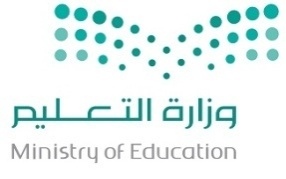 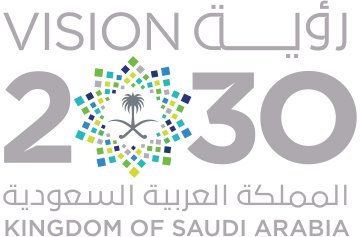 السؤالالدرجةالدرجةالدرجةالمصححالمراجعالمدققالمملكـة العـربية السعـوديةوزارة التعليمالإدارة العامة للتعليم بمكة المكرمةمدرسة نجد الابتدائيةالمملكـة العـربية السعـوديةوزارة التعليمالإدارة العامة للتعليم بمكة المكرمةمدرسة نجد الابتدائيةالسؤالرقماًرقماًالمصححالمراجعالمدققالمملكـة العـربية السعـوديةوزارة التعليمالإدارة العامة للتعليم بمكة المكرمةمدرسة نجد الابتدائيةالمملكـة العـربية السعـوديةوزارة التعليمالإدارة العامة للتعليم بمكة المكرمةمدرسة نجد الابتدائيةس1المملكـة العـربية السعـوديةوزارة التعليمالإدارة العامة للتعليم بمكة المكرمةمدرسة نجد الابتدائيةالمملكـة العـربية السعـوديةوزارة التعليمالإدارة العامة للتعليم بمكة المكرمةمدرسة نجد الابتدائيةس2الــمــادةلغتيلغتياختبار الفصل الدراسي الأولالدور الأولالعام الدراسي1441/1442هـاختبار الفصل الدراسي الأولالدور الأولالعام الدراسي1441/1442هـس3الصفرابعرابعاختبار الفصل الدراسي الأولالدور الأولالعام الدراسي1441/1442هـاختبار الفصل الدراسي الأولالدور الأولالعام الدراسي1441/1442هـس3الزمنساعتانساعتاناختبار الفصل الدراسي الأولالدور الأولالعام الدراسي1441/1442هـاختبار الفصل الدراسي الأولالدور الأولالعام الدراسي1441/1442هـس4اسم الطالباختبار الفصل الدراسي الأولالدور الأولالعام الدراسي1441/1442هـاختبار الفصل الدراسي الأولالدور الأولالعام الدراسي1441/1442هـ30ثلاثون درجةثلاثون درجةثلاثون درجةثلاثون درجةثلاثون درجةإعراب الفاعلالفاعلالفعلالجملة.زار عمر المدينةغردت البلابل